مقدمةتُوج مؤتمر القمة المعني بتحويل إفريقيا الذي عُقد في 28-31 أكتوبر 2013 بوثيقة اعتماد إعلان إفريقيا الذكية من جانب رؤساء سبع (7) دول إفريقية التزموا فيه بتولي زمام القيادة في تسريع عجلة التنمية الاجتماعية والاقتصادية من خلال تكنولوجيا المعلومات والاتصالات. وحظي الإعلان بتأييد الاتحاد الإفريقي في الدورة العادية الثانية والعشرين لجمعيته التي عُقدت يوميْ 30 و31 يناير 2014 في أديس أبابا.وأُنشئت أمانة إفريقيا الذكية في أكتوبر 2015 لتنسيق تنفيذ مبادرات إفريقيا الذكية.وطلب مؤتمر المندوبين المفوضين للاتحاد الدولي للاتصالات (بوسان، 2014) إلى الاتحاد إشراك مختلف وكالات الأمم المتحدة في دعم شتّى عناصر برامج إفريقيا الذكية، في المجالات التي تندرج ضمن نطاق اختصاصها وولايتها.المقترحمراعاة تفعيل تحالف إفريقيا الذكية كإطار لتنفيذ الإعلان ورصده وتقييمه.ومن الضروري أن يتخذ قطاع تقييس الاتصالات إجراءات مناسبة وفقاً للقرار 195 (بوسان، 2014) بشأن "تنفيذ إعلان إفريقيا الذكية" من خلال تقديم المساعدة في المجالات التي تندرج ضمن نطاق اختصاصه وولايته، عسى أن يُعتمد قرار بهذا الصدد في الجمعية العالمية لتقييس الاتصالات لعام 2016.وبناءً على ذلك، تود الإدارات الإفريقية الأعضاء أن تقترح وضع قرار جديد بعنوان "تيسير تنفيذ إعلان إفريقيا الذكية"، على النحو الوارد في الملحق.ADD	AFCP/42A33/1مشروع القرار الجديد [AFCP-8]تيسير تنفيذ إعلان إفريقيا الذكية(الحمامات، 2016)إن الجمعية العالمية لتقييس الاتصالات (الحمامات، 2016)،إذ تذكّر أ )	بالقرار  195 (بوسان، 2014) لمؤتمر المندوبين المفوضين، تنفيذ إعلان إفريقيا الذكية؛ب)	بالقرار 197 (بوسان، 2014) لمؤتمر المندوبين المفوضين، تيسير إنترنت الأشياء تمهيداً لعالم موصل بالكامل؛ج)	بأن من المهم جداً أن تشارك البلدان النامية وتُساهم بنشاط في وضع معايير الاتصالات/تكنولوجيا المعلومات والاتصالات،وإذ تضع في اعتبارها أ )	أن القـرار 30 (ال‍مراجَع في بوسان، 2014)، بشأن التدابير الخاصة لصالح أقل البلدان نمواً (LDC) والدول الجزرية الصغيرة النامية (SIDS) والبلدان النامية غير الساحلية (LLDC) والبلدان التي تمر اقتصاداتها بمرحلة انتقالية؛ب)	أنه طبقاً للخطة الاستراتيجية للاتحاد للفترة 2019-2016، يعمل قطاع تقييس الاتصالات على "تقديم الدعم والمساعدة للبلدان النامية من أجل سد الفجوة التقييسية في كل ما يتعلق بأمور التقييس والبنية التحتية لشبكات المعلومات والاتصالات وتطبيقاتها وتوفير المواد التدريبية ذات الصلة ببناء القدرات مع مراعاة خصائص بيئة الاتصالات في البلدان النامية"؛ج )	أن قطاعات صناعية متنوعة كقطاعات الطاقة والنقل والصحة والزراعة وإدارة الكوارث وسلامة الجمهور والشبكات المنزلية تعتمد على الاتصالات والشبكات والتكنولوجيات الناشئة؛د )	أن القرار 1353 لمجلس الاتحاد يعترف بأن الاتصالات/تكنولوجيا المعلومات والاتصالات عناصر أساسية للبلدان المتقدمة والبلدان النامية لتحقيق التنمية المستدامة، ويكلف الأمين العام، بالتعاون مع مديري المكاتب، بتحديد الأنشطة الجديدة التي ينبغي أن يضطلع بها الاتحاد لدعم البلدان النامية في سعيها إلى تحقيق التنمية المستدامة من خلال الاتصالات وتكنولوجيا المعلومات والاتصالات،وإذ تأخذ في الحسبانولاية أمانة إفريقيا الذكية وفقاً لأهداف الاتحاد من أجل البلدان النامية،وإذ تدرك أ )	أن الدول الأعضاء في إفريقيا الذكية وشركاءها من الدوائر الصناعية والمنظمات العاملة على مختلف المشاريع بحاجة إلى معايير؛ب )	أن قطاع تقييس الاتصالات مسؤول عن أعمال التقييس التي تتعلق بالتكنولوجيات الناشئة،تقرر أن تكلِّف لجان دراسات قطاع تقييس الاتصالات1	بوضع توصيات ITU-T تهدف إلى تنفيذ التكنولوجيات الناشئة مع التركيز بوجه خاص على البلدان النامية؛2	بالتعاون مع مكتب إفريقيا الذكية فيما يتعلق بالمعايير ذات الصلة بالتكنولوجيات الناشئة مع التركيز بشكل أكبر على حالات وسيناريوهات الاستخدام في البلدان النامية من خلال ما ينظم على الصعيد الإقليمي من اجتماعات ومنتديات وورش عمل وغير ذلك؛3	بالتعاون مع مكتب إفريقيا الذكية على نموذج استخدام التكنولوجيا في البلدان الإقليمية من منظور قابلية التشغيل البيني الذي يقود إلى إطار بروتوكول مفتوح معياري لتبادل البيانات والمعلومات في إفريقيا،تكلّف مدير مكتب تقييس الاتصالات بالتعاون مع مدير مكتب تنمية الاتصالات1	بإنشاء آليات تعاون وتآزر بين لجان دراسات قطاع تقييس الاتصالات ومكتب إفريقيا الذكية في مجال وضع المعايير؛2	بمواصلة دعم إعلان إفريقيا الذكية وفقاً للقرار 195 (بوسان، 2014) لمؤتمر المندوبين المفوضين؛3	بتقديم المساعدة إلى إفريقيا الذكية والأفرقة الإقليمية الإفريقية في إطار الميزانية المخصصة، لتنفيذ مشاريع تجريبية ترمي إلى تسريع تنفيذ معايير الاتحاد الدولي للاتصالات وتوصياته؛4	بتعزيز الدورات التدريبية وتوفير التوجيه للدول الأعضاء الإفريقية المعنية بإفريقيا الذكية، والصناعات والمنظمات الشريكة في اعتمادها لمعايير قطاع تقييس الاتصالات.___________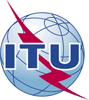 الجمعية العالمية لتقييس الاتصالات (WTSA-16)الحمامات، 25 أكتوبر - 3 نوفمبر 2016الجمعية العالمية لتقييس الاتصالات (WTSA-16)الحمامات، 25 أكتوبر - 3 نوفمبر 2016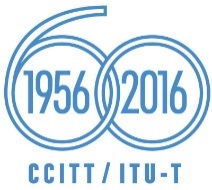 فريق العمل 4Bفريق العمل 4Bالإضافة 33
للوثيقة 42-Aالإضافة 33
للوثيقة 42-A30 أكتوبر 201630 أكتوبر 2016الأصل: بالإنكليزيةالأصل: بالإنكليزيةإدارات الاتحاد الإفريقي للاتصالاتإدارات الاتحاد الإفريقي للاتصالاتإدارات الاتحاد الإفريقي للاتصالاتإدارات الاتحاد الإفريقي للاتصالاتالقرار الجديد المقترح [AFCP-8] – تيسير تنفيذ إعلان إفريقيا الذكيةالقرار الجديد المقترح [AFCP-8] – تيسير تنفيذ إعلان إفريقيا الذكيةالقرار الجديد المقترح [AFCP-8] – تيسير تنفيذ إعلان إفريقيا الذكيةالقرار الجديد المقترح [AFCP-8] – تيسير تنفيذ إعلان إفريقيا الذكيةملخص: